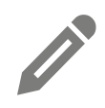 Die Ringparabel nach Lessing	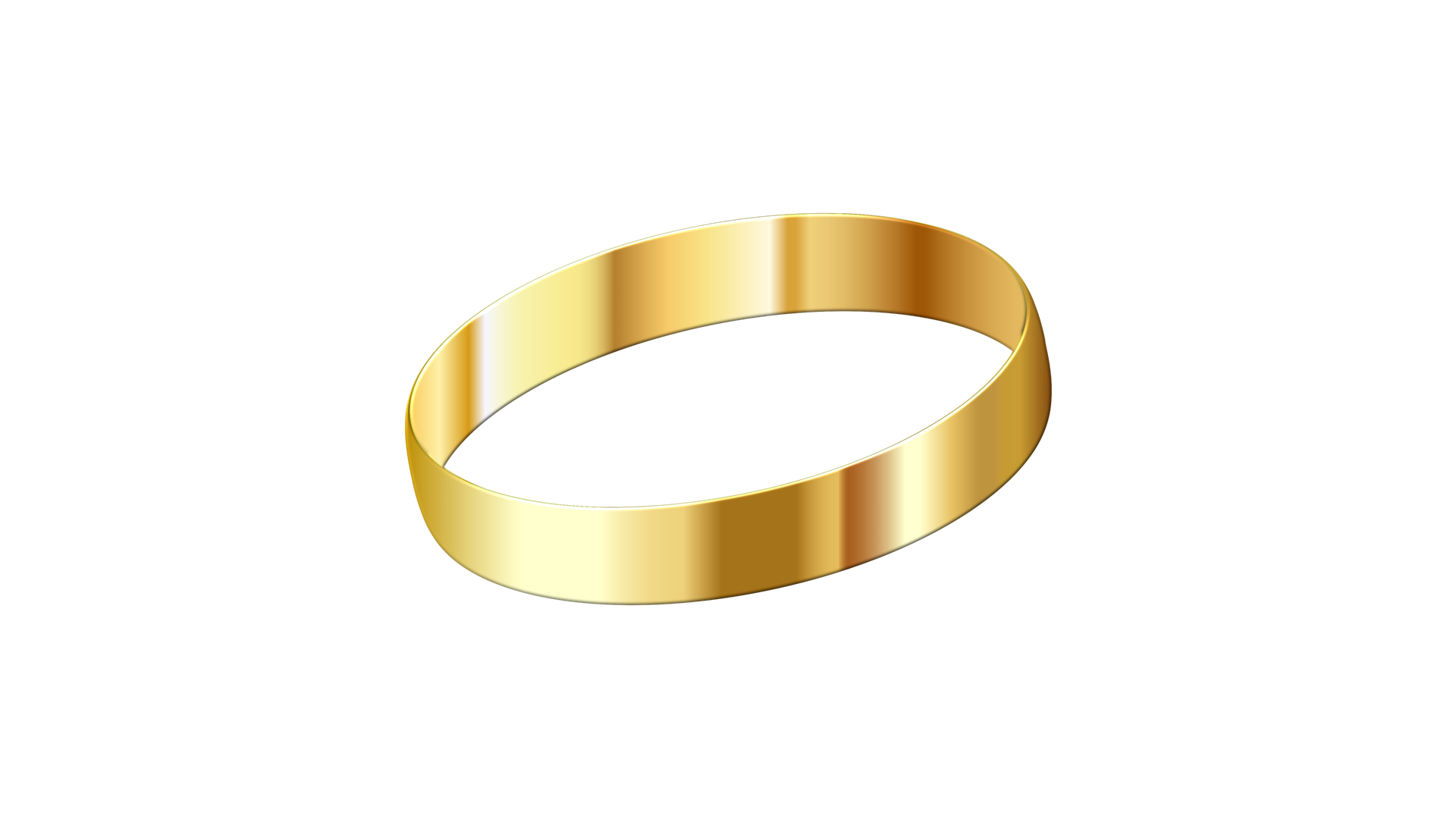 Es lebte einst ein Mann, der einen Ring von unschätzbarem Wert besaß. Man sagte, dass der glänzende Stein in diesem Ring die geheime Kraft besaß, den Träger vor Gott und den Menschen beliebt zu machen, wenn man nur danach handelte und an die Wirkung glaubte. Da es sich um ein Familienerbstück handelte, das immer vom Vater an seinen Lieblingssohn vererbt wurde, stand der Mann bald vor einem großen Problem: Er hatte drei Söhne und liebte sie alle gleichermaßen. Deshalb beschloss er eines Tages, zwei weitere Ringe herzustellen, die dem echten zum Verwechseln ähnlich sahen. Kurz vor seinem Tod übergab er jedem Sohn einen Ring und versicherte jedem, dass er den echten habe. Nachdem der Mann gestorben war, brach ein großer Streit zwischen den drei Söhnen darüber aus, wer nun in Besitz des echten Ringes war. Voller Zorn und Hass zogen sie vor Gericht, auf dass der Richter bestimmen sollte, welches der echte Ring sei. Doch dieser gab den Söhnen zu bedenken, dass ihrem Verhalten nach keiner den echten Ring besitzen könne. Schließlich habe der Ring die Eigenschaft, den Träger vor Gott und den Menschen beliebt zu machen. Er gab ihnen außerdem den Rat, dass die drei Söhne von nun an danach streben mögen, die Kraft des Ringes sichtbar zu machen, danach zu handeln und daran zu glauben. Erst wenn dies geschehen sei und diese Eigenschaft auch bei ihren Kindern, Enkel und Urenkel sichtbar werde, könne entschieden werden, in wessen Besitz sich der wahre Ring befinde.  (Kurzfassung der Ringparabel; Originaltext: Gotthold Ephraim Lessing: Nathan der Weise, III,7)Fragen zur Ringparabel: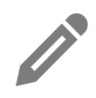 Welche geheimen Kräfte besaß der Ring? __________________________________________________________________________________________________________________________________________Warum ließ der Mann zwei weitere Ringe herstellen? _________________________________________________________________________________________________________________________________Wie reagierten die Söhne darauf, dass jeder einen Ring besaß?_________________________________________________________________________________________________________________________Wie antwortete der Richter und welchen Rat gab er den drei Söhnen?____________________________________________________________________________________________________________________________________________________________________________Welchen Rat würdest du den Söhnen bezüglich ihres Verhaltens geben? Beschreibe konkrete Verhaltensweisen.____________________________________________________________________________________________________________________________________________________________________________